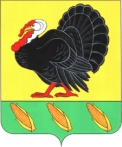 КРАСНОДАРСКИЙ КРАЙТИХОРЕЦКИЙ РАЙОНАДМИНИСТРАЦИЯ ХОПЕРСКОГО СЕЛЬСКОГО ПОСЕЛЕНИЯТИХОРЕЦКОГО РАЙОНАПОСТАНОВЛЕНИЕ от 01.04.2013                                                                                                      № 36ст. ХоперскаяОб утверждении нормативов финансовых затрат на капитальный ремонт, ремонт и содержание автомобильных дорог местного значения Хоперского сельского поселения Тихорецкого района           В соответствии с пунктом 3 статьи 34 Федерального закона от 08 ноября 2007 № 257-ФЗ «Об автомобильных дорогах и о дорожной деятельности в Российской Федерации и о внесении изменений в отдельные законодательные акты Российской Федерации», пунктом 5 статьи 14 Федерального закона от 6 октября 2003 года №131-ФЗ "Об общих принципах организации местного самоуправления в Российский Федерации" п о с т а н о в л я ю:Утвердить:          1) норматив финансовых затрат на капитальный ремонт, ремонт, содержание  автомобильных дорог местного Хоперского сельского поселения Тихорецкого района согласно приложению № 1 к настоящему постановлению;           2) Правила расчета размера ассигнований бюджета Хоперского сельского поселения Тихорецкого района на капитальный ремонт, ремонт и содержание автомобильных дорог местного значения Хоперского сельского поселения Тихорецкого района согласно приложению № 2 к настоящему постановлению.2.Общему отделу администрации Хоперского сельского поселения Тихорецкого района (Афанасенко) разместить настоящее постановление на официальном сайте администрации Хоперского сельского поселения Тихорецкого района.3.Контроль за выполнением настоящего постановления оставляю за собой.4.Обнародовать настоящее постановление в установленном порядке.5.Постановление вступает в силу со дня его обнародования .Глава Хоперского сельскогопоселения Тихорецкого района	                                         С.Ю.ПисановНОРМАТИВфинансовых затрат на капитальный ремонт, ремонт и содержания автомобильных дорог  местного значения Хоперского сельского поселения Тихорецкого районаГлава Хоперского сельского поселения Тихорецкого района                                                              С.Ю.ПисановПРАВИЛАрасчета размера ассигнований бюджета Хоперского сельского поселения Тихорецкого района на капитальный ремонт, ремонт и содержание автомобильных дорог местного значения Хоперского сельского поселения Тихорецкого района1. Настоящие Правила расчета размера ассигнований бюджета Хоперского сельского поселения Тихорецкого района на капитальный ремонт, ремонт и содержание автомобильных дорог местного значения Хоперского сельского поселения Тихорецкого района разработаны в целях определения размера ассигнований бюджета Хоперского сельского поселения Тихорецкого района на капитальный ремонт, ремонт и содержание автомобильных дорог местного значения Хоперского сельского поселения Тихорецкого района (далее – автомобильные дороги).2. Определение размера ассигнований бюджета Хоперского сельского поселения Тихорецкого района на капитальный ремонт автомобильных дорог осуществляется по формуле:Vкр = N кр х Sкр  х I, где:	Vкр - размер ассигнований бюджета Хоперского сельского поселения Тихорецкого района на выполнение работ по капитальному ремонту автомобильных дорог ( руб.);         	Nкр - утвержденный норматив финансовых затрат на капитальный ремонт автомобильных дорог ( руб. / кв. м); 	Sкр - расчетная площадь автомобильных дорог, подлежащих капитальному ремонту в планируемом году ( кв. м);	I - прогнозный индекс-дефлятор.3. Определение размера ассигнований бюджета Хоперского сельского поселения Тихорецкого района на ремонт автомобильных дорог осуществляется по формуле:Vp =  (Npi х Spi) х I, где:	Vp - размер ассигнований бюджета Хоперского сельского поселения Тихорецкого района на выполнение работ по ремонту автомобильных дорог (руб.);	Npi - утвержденный норматив финансовых затрат на ремонт автомобильных дорог ( руб. / кв. м);	Sрi - расчетная площадь автомобильных дорог, подлежащих ремонту в планируемом году ( кв. м);	I - прогнозный индекс-дефлятор.4. Определение размера ассигнований бюджета Хоперского сельского поселения Тихорецкого района на содержание автомобильных дорог осуществляется по формуле:Vс =  (Nсi х Sсi) х I, где:	Vс - размер ассигнований бюджета Хоперского сельского поселения Тихорецкого района на выполнение работ по содержанию автомобильных дорог ( руб.);	Nсi - утвержденный норматив финансовых затрат на содержание автомобильных дорог ( руб. / кв. м);	Sсi - площадь автомобильных дорог, подлежащих содержанию в планируемом году ( кв. м);	I - прогнозный индекс-дефлятор.Глава Хоперского сельского поселения Тихорецкого района                                                              С.Ю.ПисановПРИЛОЖЕНИЕ № 1к постановлению администрации Хоперского сельского поселения Тихорецкого районаот 01.04.2013г №  36Вид работНорматив, руб. / кв. мКапитальный ремонт автомобильных дорог511,0Ремонт автомобильных дорог537,0Содержание автомобильных дорог33,5ПРИЛОЖЕНИЕ № 2ПРИЛОЖЕНИЕ № 2к постановлению администрации Хоперского сельского поселения Тихорецкого районаБрюховецкого районаот 01.04.2013г №  36от 02.07.2012 № 44